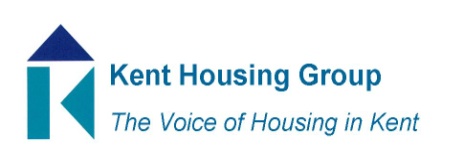 Kent Housing Strategy and Enabling Group Tuesday 16th November 2021 10.00-11.30Microsoft Teams (as shared in the calendar appointment)Agenda10.00	Matters Arising HSEG Sept 202110.05	SELEP - Brian Horton 10.15	Home Buy Agent – Jodie Stringer10.30	Rural Housing update – Tessa O’Sullivan10.40	Kent and Medway Housing Strategy and the groups work programme10.50	First Homes 11.05  Volunteers to be vice chair11.10	Review Terms of Reference11.15	Update from Homes England – Becky Ashley11.25	AOB MEETING TO CLOSE by 11.30pm